  Фонд “Общественное мнение”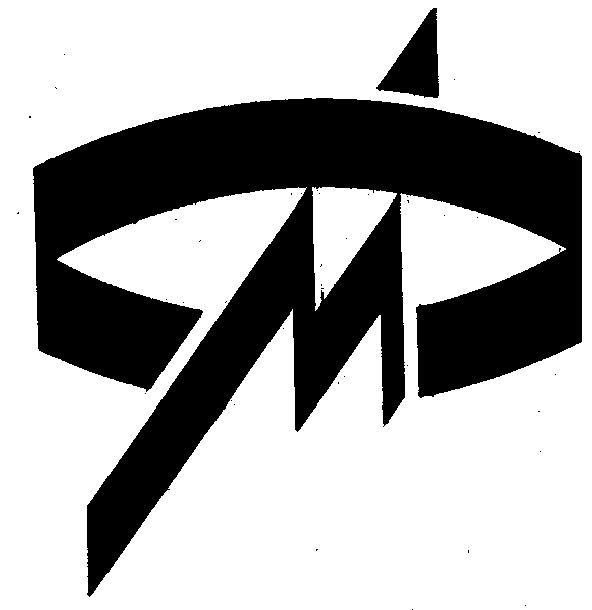 Источник данныхОбщероссийский опрос населения по репрезентативной выборке в 56 населенных пунктах 29 областей, краев и республик всех экономико-географических зон России. Интервью по месту жительства. Объем выборки 1500 респондентов. 28-29 ноября 1998 года.РезультатыРеспондентов просили в свободной форме ответить на вопрос: "Как Вы считаете, какие люди и какие силы стоят за организаторами убийства Галины Старовойтовой?". На вопрос ответили 56% респондентов. Остальные либо отказались отвечать, либо затруднились назвать "людей и силы", но при этом зачастую выражали эмоциональную оценку события и уверенность, что преступление останется нераскрытым ("боюсь что-либо говорить, и думать об этом – страшно"; "женщина нам очень нравилась"; "заказчиков убийства не найдут!"; "как только люди начинают маленько за народ стоять, так их и убирают, а кто именно – не знаю"; "люди – завистливые, силы – черные"; "не знаю, но скорее кто-то очень известный и ведущий двойную игру"; "никто не знает и не раскроет, как было со всеми громкими преступлениями"; "это было сделано, чтобы многое не всплыло наружу"; "ох, тяжелый вопрос! следствие ничего не найдет, а я – тем более"; "она шла за справедливость, и ее убрали"; "осуждаю любые высказывания по этому поводу, потому что некоторые за счет гибели людей любят наращивать свой политический и общественный капитал").Каждый пятый ответ (11% от всех опрошенных) сводился к обвинению в убийстве Г.В.Старовойтовой каких-либо криминальных структур, мафии, бандитов, т.е. преступного мира ("криминальные элементы"; "мафиозные структуры из-за денег"; "бандиты"; "криминаль-ные структуры, заинтересованные в выходе на политическую арену"; "криминал в высших структурах власти"; "мафия сделала это; убивали, убивают и будут убивать").Практически такая же доля ответивших на вопрос (10%) считают, что убийство организовали идейные противники, политические враги Г.В.Старовойтовой, тем самым разделяя версию о чисто политическом убийстве ("ее убили как политика"; "политические противники"; "пострадала за политические убеждения"; "потому что она все всем прямо говорила, поэтому и убрали"; "политические партии, которым она была неугодна"). По смыслу к этой группе ответов примыкают и те высказывания (6%), в которых респонденты называют этих политических противников: коммунистов, антидемократические силы, фашистов, националистов, сторонников Макашова, депутатов Госдумы ("противники демократии"; "коммунисты"; "антидемократические силы"; "это связано с КПРФ"; "Селезнев"; "генерал Макашов"; "депутаты Госдумы"; "коммуно-фашистские силы"; "коммунисты, да и без ФСБ не обошлось"; "коричневые и ФСБ"; "макашовцы, баркашовцы"; "руководство Думы"; "те, кто против демократии"; "те, кто распространяет национальную рознь"; "российские фашисты", "черносотенцы"; "это политическое убийство, возможно, организовано макашовцами или другими националистами"; "это связано с политикой, те, кто против правды, – возможно, коммунисты, а может, еще и мафия"; "это политическое убийство, странно себя вели спикер Думы Селезнев и губернатор Санкт-Петербурга Яковлев, можно их даже и подозревать"; "Яковлев").Среди опрошенных 8% видят основную причину в предвыборной борьбе, которая сейчас проходит в Петербурге, в борьбе за места в будущий парламент России и шире – в борьбе за власть вообще ("борьба за власть в Думе"; "заинтересованные в выборах губернатора Ленинградской области: она собиралась баллотироваться"; "кандидаты на выборы в С.-Петербурге"; "из-за выборов, уж конечно"; "силы, которые рвутся в законодательное собрание Петербурга"; "кто-то не хотел ее участия в предвыборной кампании"; "не поделила с кем-то власть"; "погибла в борьбе за власть в С.-Петербургской губернии"; "политический передел власти"; "кому-то нужно было ее место в думе"; "это предвыборная политическая борьба"; "кто-то метит на ее место"; "это все борьба за власть"; "ей власти не хватило, вот и убили"; "убили те, кому надо было прийти к власти"; "те, кто хочет власть").Столько же респондентов (8%) обвинили в гибели Г.В.Старовойтовой тех, кто этой властью сегодня обладает, а именно – Президента и его окружение, правительство, органы госбезопасности, весь "правящий режим" ("в убийстве замешаны люди из окружения Ельцина"; "верхушка власти"; "виновата власть, включая Ельцина"; "высшие эшелоны власти"; "да это ФСБ"; "государственные органы власти"; "замешано правительство"; "КГБ"; "команда Ельцина"; "кто сделал ей пышные похороны? Березовский. Коммунистам она не мешала"; "не угодила правительству"; "нынешний правящий режим виноват и в убийстве еще многих людей"; "нити ведут в Кремль"; "правительство"; "правоохранительные органы"; "коррупционеры во власти"; "руководители РФ"; "силы со стороны президента"; "спецслужбы"; "ФСБ или МВД"; "центральная власть"; "чиновники"; "группировка Ельцина"; "Ельцин и его прихлебатели").Некоторые респонденты (5%) не называли какие-либо силы, заинтересованные в устранении Г.В.Старовойтовой. С точки зрения этих людей, убийство могли организовать любые силы, структуры, которым грозило со стороны Старовойтовой разоблачение или которым она по различным причинам мешала ("кому-то она перешла дорогу по-крупному"; "кому-то воровать мешала"; "кому мешала – те и убрали"; "кому она насолила"; "тем, кто ворует"; "кто ее боялся"; "может, она много знала"; "по-видимому, она нашла какой-то компромат и грозила обнародовать"; "те, о которых у Старовойтовой были достаточные сведения"; "под кого-то слишком копнула"; "она праводолюбка, и наступила кому-то на мозоль"; "она много о ком-то знала и сказала об этом, и это ее сгубило"; "те, о которых она знала плохое"; "те, кому она мешала делать дела"; "это могут быть абсолютно любые люди"; "это те, кто гнался за большими деньгами, а она не давала").Придерживаются мнения, что убийство Г.В.Старовойтовой организовали сами демократы, "свои" для нее люди, 4% опрошенных. Чаще всего эта группа респондентов исходит из посыла, что убивают те, кому это выгодно; в данном случае – демократическим силам для сплочения своих рядов ("это чисто политическое убийство, последнее время демократы потеряли свое лицо; это происшествие им немного помогло, но полностью объединиться им не удастся"; "я считаю, что за убийством стоят ее соратники и партии"; "убийство оказалось на руку демороссам"; "она оказалась заложницей у так называемых демократов"; "возможно, сами демократы"; "что-то не поделили ее сторонники"; "демократы сами своих убивают"; "друзья"; "их партия"; "коллеги"; "либо коммунисты, либо сами демократы – чтобы сплотиться"; "они сами стреляют друг в друга"; "свои убрали для повышения рейтинга"; "это провокация со стороны Черномырдина"; "демократ типа березовского"; "демократы, они разбиты на группы, они борются за имидж, хотят, чтобы на них обратили внимание"; "ее сторонники").Банкиров, коммерсантов, финансистов в качестве заказчиков и организаторов убийства называют 2% участников опроса. Эта группа респондентов поддерживает версию не политического, а "бизнес"-убийства ("деньги"; "богатые люди"; "бизнес, коммерция"; "бизнесмены и деньги"; "богатые, кому перешла дорогу"; "ее кооперативная деятельность"; "какие-то коммерческие силы; может быть, она не свой кусок ухватила или слишком много"; "какие-то силы в Петербурге, связанные с бизнесом"; "наверное, это коммерческое убийство"; "олигархи"; "убили, так как капиталистка"; "теневая экономика"; "только из-за денег"; "это финансовые разборки"; "связано с ее коммерческой деятельностью").остальные ответы можно разделить на две совсем небольшие группы: одни полагают, что преступление было "бытовым", т.е. с целью ограбления, личной мести и т.п.; другие считают, что преступление было совершено ради глобальных целей – дестабилизация, запугивание общества, – которых пытались достичь организаторы убийства. Приведем по два наиболее характерных высказывания из каждой указанной группы ответов: "она везла с собой много  денег"; "это был грабеж" и "кто-то хочет столкнуть лбами коммунистов и демократов"; "чтобы запугать простых людей".ВыводыВ ответах респондентов отражен весь спектр версий, излагавшихся в СМИ разной политической ориентации.Доминирует вывод, что совершено чисто политическое убийство (36%). О том, кому оно было нужно и выгодно, мнения разделились: демократически настроенные респонденты обвиняют коммунистов, а настроенные оппозиционно – власть и демократов.Неполитические версии высказывают всего 3% опрошенных.Остальные ответы (16%) сводятся либо к тому, что преступление совершили преступники, либо – что это сделали те силы, которые по каким-либо причинам боялись Г.В.Старовойтовой. В ответах этой группы респондентов политические причины не просматриваются.